Name: _______________________Date: ______________Grade: ________DEFINING CONCEPTS: STRUCTURES AND FUNCTIONS Discuss with your class and complete the following chart. Read the following definitions of daily live objects and underline in blue the structure and in red the function.Defining Vascular PlantsWatch the video Plant Parts and Their Functions and complete the following activities.Fill the blanks.  The Parts that help plants get water, make food and grow are:  ____________, _____________, and _____________________.  The parts that help the plants to grow new plants are: _______________, _______________, and ___________________. Vascular plants are made up of different parts. Match the parts to the picture below. Complete the table below  with the structures and functions of  vascular PlantsStructureFunctionFork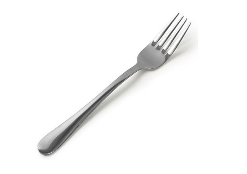 A small usually metal implement consisting of two, three, or four long thin prongs on the end of a handle, used for lifting food to the mouth or turning it in cooking, etc.Hammer 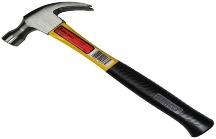 A  tool  that consists of a heavy piece of metal at the end of a handle. It is used, for example, to hit nails into a piece of wood or a wall, or to break things into pieces.Give your own examplePartStructure- describe Function/ JobThe roots 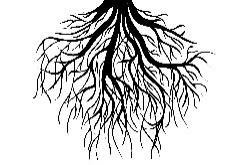 The stems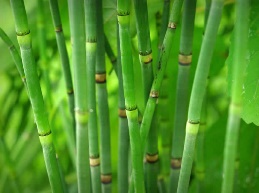 The leaves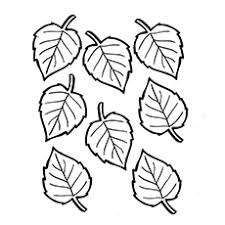 The flowers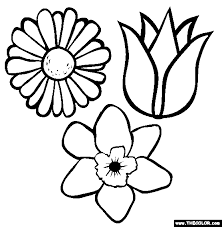 The seeds/ fruit 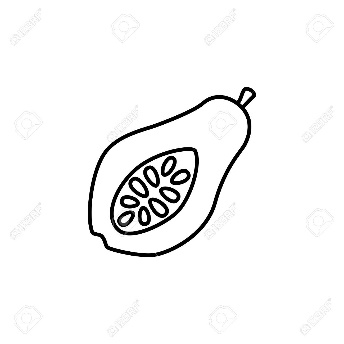 